ТУР «ДОБРО ПОЖАЛОВАТЬ В ПАРИЖ» (9 дней) (ж/д  + автобус)
http://orbitaart.ru/tur-dobro-pozhalovat-v-parizh.html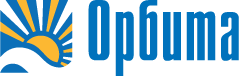 1 день. Москва				
Выезд в Брест с Белорусского вокзала.				2 день: Познань (Варшава)				Прибытие в Брест. Прохождение границы.Завтрак в кафе. Переезд в Познань (Варшаву). Обзорная по городу.				Ужин.	Ночлег Польша.			3 день. Берлин				Завтрак в отеле. 	 Переезд в Берлин.  Обзорная автобусная экскурсия по Берлину.				Ужин. Ночлег Германия.			4 день. Амстердам				Завтрак в отеле. 	Переезд в Амстердам.	Обзорная экскурсия по Амстердаму.				Ужин. Переезд в Париж. Ночлег Париж.				5 день. Париж				Завтрак в отеле				Обзорная экскурсия по Парижу: Собор Парижской Богоматери, площадь Бастилии, площадь Республики, Трокадеро, Дворец Шайо, бульвар Сен-Мишель, Люксембургский Сад, Сорбонна, Пантеон, церковь Святой Женевьевы, Бурбонский Дворец, Елисейские Поля. Гранд-Опера, Вандомская площадь, площадь Согласия, парк Тюильри, мост Александра III,  эспланада Инвалидов.				Посещение Лувра с экскурсией.  Подъем на Эйфелеву башню самостоятельно. 				Ужин.			Пешеходная прогулка - экскурсия по Монмартру: посещение Собора Сакре-Кёр, площади Художнико. 
Ночлег Париж.				6день. Париж				Завтрак в отеле				Поездка в Версаль с экскурсией. 				Возможность прокатиться на кораблике по Сене - самост.				Ужин. Ночлег в отеле Франция – Бельгия.				7 день. Брюссель				Завтрак в отеле. Завтрак в отеле.  Переезд в Польшу.				Обзорная по Брюсселю.				Ужин в отеле. Польша.	 Ночлег (Польша).				8 день. Брест				Завтрак. Переезд в Брест				Ужин. Польша. Прохождение границы.				9 день. Москва			Приезд в Москву на Белорусский вокзал.СТОИМОСТЬ ТУРА: 485 у.е.В СТОИМОСТЬ ВХОДИТ:2-х местное размещение в отелях туристического класса 2-3*;завтраки в отелях;автобусное обслуживание по программе;услуги гида;обзорные экскурсии: Познань (Варшава), Берлин,  Амстердам, Брюссель, Париж, Лувр с лицензионным гидом, пешеходная экскурсия по Монмартру.ДОПОЛНИТЕЛЬНО ОПЛАЧИВАЕТСЯ:консульский сбор посольства Франции (виза), мед.страховка  80у.е.;ужины: 7 ужинов + 1 завтрак  104 у.е.;ж/д проезд: Москва - Брест - Москва плацкарт  100 у.е.;входные билеты: Лувр с тур.наушниками, Версаль  6 у.е.  Доплата за входные билеты на взрослого 35 евро.топливный сбор 20 у.е.ИТОГО к оплате по туру: 485 у.е. + 80 виза, медстр., + 104 ужины + 100 ж/д + 6 вх. бил. + 20 т.сбор = 795 у.е.

______________________________________________________________________________________________________________________________________________________________________________________________________________Туроператор «ОРБИТА»,  г. Москва, ул. Ленинская Слобода, д. 9,  тел. +7(495) 988 5961, +7(925) 589 5822 (Whats App, Viber), 
e-mail: orbita-art@yandex.ru, www.orbitaart.ru